D*Do not begin work until your plan has been approved.*Student Name: ___________________________________________________________ Period _______Where- Organization volunteering for: _____________________________________________________Contact Name (volunteer supervisor): ______________________________________________________Who Working For: ______________________________________________________________________Contact Phone Number: _________________________________________________________________What activities being done: ______________________________________________________________When work is planned: __________________________________________________________________Parent Signature _______________________________________________ Date___________________

Teacher Approval to Begin: _______________________________________   (needed by October 3rd )--------------------------------------------------------------------------------------------------------------------------------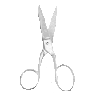 *Do not begin work until your plan has been approved.*Student Name: ___________________________________________________________ Period _______Where- Organization volunteering for: _____________________________________________________Contact Name (volunteer supervisor): ______________________________________________________Who Working For: ______________________________________________________________________Contact Phone Number: _________________________________________________________________What activities being done: ______________________________________________________________When work is planned: __________________________________________________________________Parent Signature _______________________________________________ Date___________________

Teacher Approval to Begin: _______________________________________   (needed by October 3rd )